		    Bulletin d’inscription Fête d’été - vide grenier                 Les Prairies du Pont du MagasinDimanche 30 Juin 2024 Les Garennes sur LoireJe sousigné(e), Nom : ………………………………………………………… Prénom :…………………………………………………………Né (e) le ………………………………………….. à …………………………………………….……… Département ……..Adresse : ………………………………………………………………………………………………………………………………………………………………………………………………………………………………………………………………………………….Tél : ………………………………….…….… Mail (pour réponse) : ……………………………………………………………Titulaire de la pièce d’identité n°……………………………………………………….……………… Carte d’identité/permis/passeportDélivrée le ………………………………………………………….. Par ………………………………………………………….Déclare sur l’honneur :Ne pas être un professionnel(le) de la brocanteAgir pour mon compte personnelNe pas avoir participé à deux autres ventes au déballage dans l’année civileMerci de bien tout compléter lisiblement. Délais d’inscription jusqu’au Mercredi 26 juin.Tarif 2024 : Emplacement avec véhicule Larg. 5m X Prof. 4m : 17€Mètre linéaire supplémentaire 4€ le mètre : …………….. Mètres  X 4€ = ……………..Je règle la somme de : 17€ +   …………… = ……………….Voiture sur emplacement prévu, N° immatriculation de mon véhicule : ………………………………………………Bulletin d’inscription et règlement par chèque à envoyer à : 	GAG Vide grenier  18 rue du bois d’Angers, St Jean des Mauvrets49320 Les Garennes sur LoireQuelques informations concernant l’organisation du vide grenier :Les absents ne pourront donner droit aux remboursements de l’inscriptionArrivée entre 7h et 8h, routes fermés par block accès à partir de 8h30Merci laisser les lieux aussi propres que vous les avez trouvésRestauration et buvette sur placeDate :				  Signature :POUR TOUT RENSEIGNEMENT COMPLEMENTAIREMail : videgrenier49.GAG@gmail.com  Tél : 06.10.30.21.21.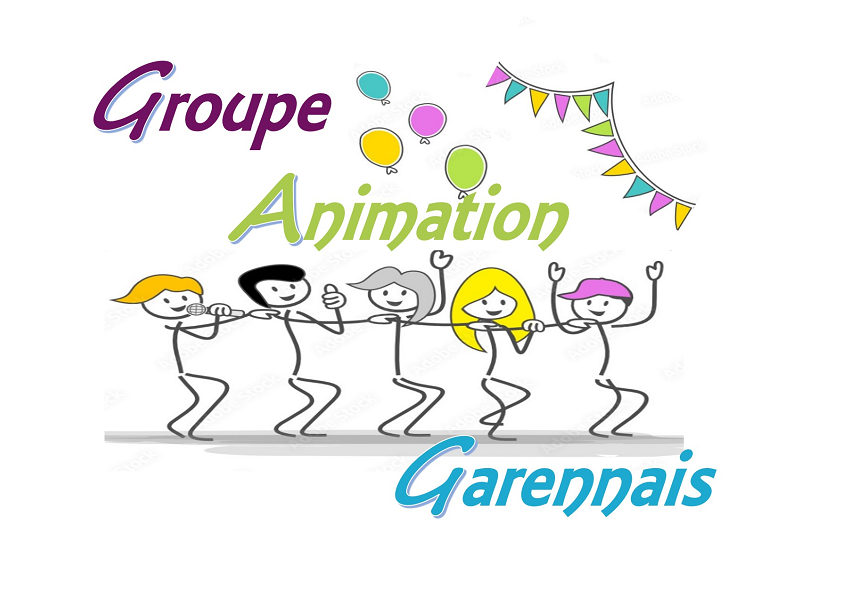 